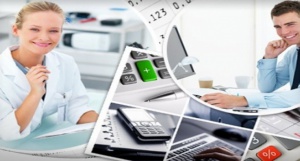 ALAN HAKKINDA BİLGİ Muhasebe ve Finansman alanı altında yer alan bilgisayarlı muhasebe, dış ticaret ofis işlemleri, finans ve borsa hizmetleri dallarının yeterliklerini kazandırmaya yönelik eğitim ve öğretim veren bir alandır. Muhasebe ve Finansman alanı altında yer alan mesleklerde sektörlerin ihtiyaçları, bilimsel ve teknolojik gelişmeler doğrultusunda gerekli mesleki yeterlikleri kazanmış nitelikli meslek elemanları yetiştirmek amaçlanmaktadır. Mesleki Eğitim ve Öğretim Sisteminin Güçlendirilmesi Projesi kapsamında Muhasebe ve Finansman alanı altında aşağıdaki dallar yer almaktadır;Bilgisayarlı Muhasebe Dış Ticaret Ofis Hizmetleri Finans Ve Borsa Hizmetleri  Okulumuzda Bilgisayarlı Muhasebe dalı bulunmaktadır.ALANIMIZIN MEVCUT DURUMU VE GELECEĞİTürkiye uzun süredir iş gücünün niteliğini yükseltmek ve ekonominin tüm sektörlerinde istihdam imkânlarını artırabilmek için mesleki eğitim sistemini geliştirmeye çalışmaktadır. Bu çaba Türkiye'nin dünyanın önde gelen ekonomileri arasında rekabet edebilirliği ve Avrupa Birliğine giriş sürecinde daha da anlamlı hâle gelmektedir. Ülkemiz ekonomisi açısından çok önemli olan bu sektöre kalifiye eleman yetiştiren mesleki eğitim sistemine yeni bir anlayış getirecektir.Ülkemizde, muhasebecilik yasalarla düzenlenmiş bir meslektir. Muhasebe ile ilgili ilk kanunumuz Mustafa Kemal ATATÜRK zamanında çıkartılmış olan 26.05.1927 tarih ve 1050 Sayılı Muhasebe-i Umumiye Kanunudur. 3568 sayılı 01.06.1989 tarihli Serbest Muhasebecilik, Serbest Muhasebeci ve Mali Müşavirlik ve Yeminli Mali Müşavirlik kanunun ise bu unvanlara meslek içerisinde kademelendirme getirmiştir.Muhasebe, tüm iş alanları ile ilişkili bir alandır. Dev holdinglerden bakkal dükkânlarına kadar tüm işletmelere hizmet veren bu alan uzmanlık gerektiren iş ve işlemleri içermektedir. Bir işletmenin gelir gider dengesi ne kadar iyi olursa olsun, muhasebe işlemleri düzenli yürütülmüyor ve kayıtları sağlıklı şekilde tutulmuyorsa o işletmenin uzun ömürlü olması mümkün değildir. Günümüzde işletmelerin başarıları ve çalışma performansları da doğrudan muhasebe bilgileri üzerinden değerlendirilmektedir.Ticaret hayatının sürekli geliştiği günümüzde işletme sayıları da giderek artış göstermektedir. Bu işletmelerin tümünde muhasebe işlemleri yapıldığına göre muhasebecilik meslekleri de önemini ve geçerliliğini hiçbir zaman yitirmeyecek alanların başında gelmektedir.Ülkemizde muhasebecilik ile ilgili yasal düzenlemelerin yapılması, yeni kanunların yürürlüğe girmesiyle alandaki mesleklerin saygınlığı giderek artmıştır. Ayrıca, bu konu ile ilgili kanunlarımız AB standartları ve gelişmiş ülkelerdeki uygulamaları içerecek şekilde genişletilmektedir.MESLEK ELEMANLARINDA ARANAN ÖZELLİKLER    Meslek ile ilgili bilgi birikimi ve becerilere sahip olmak •Dikkatliolmak 
•Dürüstolmak 
•Etkilive güzel konuşmak 
• Güler yüzlü olmak 
• İnsan ilişkilerine özen göstermek 
• Ekip çalışmasına uygun olmak 
• Yeniliklere açık olmak 
• Sır saklayabilmek 
• İşleri zamanında bitirmek 
• İşyeri çalışma prensiplerine uygun davranmak 
• Mesleği ile ilgili etik ilkelere uygun davranmak ÇALIŞMA ORTAMLARI VE KOŞULLARIMuhasebe hizmetleri genellikle büro ortamında yürütülmektedir. Temiz büro ortamlarında, işçi sağlığı ve işçi güvenliği açısından önemli bir risk bulunmamaktadır. Muhasebe de kullanılan bildirge ve beyannameler günlü olduğundan, vergi ve yükümlülükler yerine getirilirken zaman çok önemlidir. Yükümlülüklerin gününde yerine getirilmesi zorunludur. Meslek mensuplarının kazançları, muhasebe ve mali müşavirlerin yasalarla düzenlenmiş olan S.M.M.M.O (Serbest Muhasebeci Mali Müşavir Odaları) tarafından bir tarife ile belirlenmektedir. Alt meslek gruplarının kazançları ise işyerlerine göre değişiklik göstermektedir. İŞ BULMA İMKÂNLARIMeslek mensupları; muhasebe ve mali müşavirlik bürolarında, dış ticaret ve finans kuruluşlarının ilgili departmanları ile ticarî işletmelerin muhasebe servislerinde çalışabilirler. Ayrıca her türlü kuruluşun mali işlerle ilgili bölümlerinde çalışabilirler. Mesleğin oldukça geniş bir çalışma alanı mevcuttur.  EĞİTİM VE KARİYER İMKÂNLARIMeslek eğitimi, ortaöğretimde Anadolu Meslek Programı uygulayan okullarda verilmektedir. Bu okullardan mezun olanlar meslek yüksek okullarının ilgili bölümlerine ek puan alarak önlisans düzeyinde eğitim alırlar.Önlisans programını tamamlayanlar ÖSYM tarafından yapılan dikey geçiş sınavı'nda başarılı oldukları takdirde alanları ile ilgili lisans programlarına geçebilirler. Bu eğitimden sonra ÖSYM′nin yapacağı sınav neticesinde başarılı olanlar lisans düzeyinde eğitim de alabilirler. İş yerlerinde belli bir süre çalışarak idari yönden de ilerleme sağlamaları mümkündür.Ayrıca, 3568 Sayılı Kanun ile düzenlenmiş olan serbest muhasebeci, serbest muhasebeci mali müşavir, yeminli mali müşavir unvanlarını da belirli çalışma şartlarını yerine getirerek alabilirler.İki yıllık Meslek Yüksek Okullarını bitirdiklerinde sınava girmeden Açık Öğretim Fakültesinin ilgili programlarına devam edebilirler.